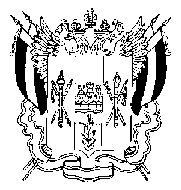 ТЕРРИТОРИАЛЬНАЯ избирательная комиссиягорода Шахты Ростовской области
ПОСТАНОВЛЕНИЕ14 сентября 2020 года                                                                                  № 265-18г.ШахтыО результатах выборов депутатов городской Думы города Шахты седьмого созыва по  
одномандатному избирательному округу  
№ 15      На основании данных первых экземпляров протоколов участковых избирательных комиссий №№ 2531, 2542, 2543, 2544 города Шахты об итогах голосования по одномандатному избирательному округу № 15, путем суммирования содержащихся в этих протоколах данных Территориальная избирательная комиссия города Шахты определила, что в голосовании приняло участие 1264 избирателей, что составляет 21,59 % от числа избирателей, внесенных в списки избирателей на момент окончания голосования, при этом голоса избирателей распределились следующим образом: В соответствии с пунктом 1 статьи 70 Федерального закона от 12.06.2002 № 67-ФЗ «Об основных гарантиях избирательных прав и права на участие в референдуме граждан Российской Федерации», частями 1, 3 статьи 62 Областного закона от 12.05.2016 № 525-ЗС «О выборах и референдумах в Ростовской области», на основании протокола Территориальной избирательной комиссии города Шахты о результатах   выборов депутатов городской Думы города Шахты седьмого созыва по одномандатному избирательному округу № 15,Территориальная избирательная комиссия города Шахты  ПОСТАНОВЛЯЕТ:1. Признать выборы депутатов городской Думы города Шахты седьмого созыва  по одномандатному избирательному  округу № 15 13сентября 2020 года состоявшимися и действительными.2. Считать избранным депутатом городской Думы города Шахты седьмого созыва по одномандатному избирательному округу № 15 Долгопятова Дмитрия Петровича, 21.04.1990 года рождения.3. Направить настоящее постановление в газету «Шахтинские известия»   и разместить на сайте Территориальной избирательной комиссии города Шахты в информационно-телекоммуникационной сети «Интернет».4. Контроль за исполнением настоящего постановления возложить на председателя Территориальной избирательной комиссии города Шахты Кухтина А.В.Председатель комиссии	                          		      А.В. КухтинСекретарь комиссии 	В.И. Максюта     Бешлей Роман Иванович      124 голоса     Долгопятов Дмитрий Петрович              Захарченко Олег Владимирович             Ливенцев Александр Геннадьевич                            671 голос132 голоса237 голосов     Чередниченко Валерий Валерьевич  40 голосов